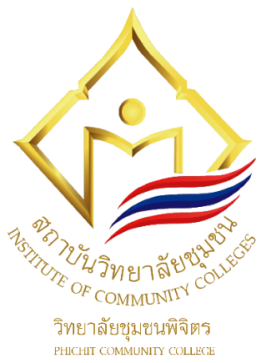 แผนพัฒนาคุณภาพ (Improvement Plan) ประจำปีการศึกษา 2563ระดับหลักสูตร  วิทยาลัยชุมชนพิจิตรตามข้อเสนอแนะและแนวทางการพัฒนาปรับปรุง ของคณะกรรมการประเมินคุณภาพการศึกษาภายใน ประจำปีการศึกษา 2562หลักสูตรประกาศนียบัตรวิชาชีพชั้นสูง  สาขางานคอมพิวเตอร์ธุรกิจผ่านความเห็นชอบจากที่ประชุมคณะกรรมการสภาวิทยาลัยชุมชนพิจิตรในคราวประชุม ครั้งที่ …..…/………… วันที่ .........................................................................วิทยาลัยชุมชนพิจิตร  สถาบันวิทยาลัยชุมชนกระทรวงการอุดมศึกษา วิทยาศาสตร์ วิจัยและนวัตกรรมแผนพัฒนาคุณภาพ (Improvement Plan) ประจำปีการศึกษา 2563 ของวิทยาลัยชุมชนพิจิตรเพื่อปรับปรุงผลการดำเนินงานจากการตรวจประเมินคุณภาพการศึกษาภายใน ประจำปีการศึกษา 2562หลักสูตรประกาศนียบัตรวิชาชีพชั้นสูง สาขางานคอมพิวเตอร์ธุรกิจข้อเสนอแนะจากการประเมิน ปีการศึกษา 2562(1)แนวทางดำเนินการแก้ไข(2)กิจกรรม/โครงการตามแนวทางดำเนินการแก้ไข (3)กิจกรรม/โครงการตามแนวทางดำเนินการแก้ไข (3)ตัวชี้วัดความสำเร็จ(4)ตัวชี้วัดความสำเร็จ(4)ระยะเวลาดำเนินการ(5)ระยะเวลาดำเนินการ(5)ผลการดำเนินงาน(6)ผลการดำเนินงาน(6)ผลลัพธ์ที่เกิดขึ้นจริง(7)ผลลัพธ์ที่เกิดขึ้นจริง(7)ผลลัพธ์ที่เกิดขึ้นจริง(7)ผู้รับผิดชอบ(8)ผู้รับผิดชอบ(8)การประกันคุณภาพการศึกษาภายใน ระดับหลักสูตรการประกันคุณภาพการศึกษาภายใน ระดับหลักสูตรการประกันคุณภาพการศึกษาภายใน ระดับหลักสูตรการประกันคุณภาพการศึกษาภายใน ระดับหลักสูตรการประกันคุณภาพการศึกษาภายใน ระดับหลักสูตรการประกันคุณภาพการศึกษาภายใน ระดับหลักสูตรการประกันคุณภาพการศึกษาภายใน ระดับหลักสูตรการประกันคุณภาพการศึกษาภายใน ระดับหลักสูตรการประกันคุณภาพการศึกษาภายใน ระดับหลักสูตรการประกันคุณภาพการศึกษาภายใน ระดับหลักสูตรการประกันคุณภาพการศึกษาภายใน ระดับหลักสูตรการประกันคุณภาพการศึกษาภายใน ระดับหลักสูตรการประกันคุณภาพการศึกษาภายใน ระดับหลักสูตรการประกันคุณภาพการศึกษาภายใน ระดับหลักสูตรข้อเสนอแนะภาพรวมระดับหลักสูตร1.หลักสูตรควรให้ความสำคัญกับการจัดทำรายงานการประเมินตนเองเพื่อให้อาจารย์ประจำหลักสูตรได้เข้าใจเกณฑ์หลักการประกันคุณภาพการศึกษาที่กำหนดไว้ในทุกตัวบ่งชี้และควรสร้างความเข้าใจในประเด็นตัวบ่งชี้แต่ละตัวเพื่อจะได้ตอบคำถามได้ชัดเจน ครบถ้วน ไม่หลงประเด็น และในต้นปีการศึกษา หลักสูตรควรนำข้อเสนอแนะมาปรับปรุงและจัดทำแผนพัฒนาคุณภาพการศึกษาตั้งแต่เริ่มต้นจะได้วางระบบและกลไกลในการปฏิบัติงานได้ชัดเจนและกำกับติดตามให้ดำเนินการตามที่กำหนดไว้1.ควรจัดการอบรมเพื่อสร้างความเข้าใจให้แก่อาจารย์ประจำหลักสูตรในเรื่องของเกณฑ์การประกันคุณภาพการศึกษาและการจัดทำรายงานการประเมินตนเอง2.ควรให้หลักสูตรทุกหลักสูตรนำข้อเสนอแนะมาจัดทำแผนพัฒนาคุณภาพการศึกษาภายใน1.ควรจัดการอบรมเพื่อสร้างความเข้าใจให้แก่อาจารย์ประจำหลักสูตรในเรื่องของเกณฑ์การประกันคุณภาพการศึกษาและการจัดทำรายงานการประเมินตนเอง2.ควรให้หลักสูตรทุกหลักสูตรนำข้อเสนอแนะมาจัดทำแผนพัฒนาคุณภาพการศึกษาภายใน1.โครงการเสริมสร้างความเข้าใจเกณฑ์การประกันคุณภาพการศึกษาและการจัดทำรายงานการประเมินตนเอง2.โครงการจัดทำแผนพัฒนาคุณภาพการศึกษาภายใน วิทยาลัยชุมชนพิจิตรและนำสู่การปฏิบัติ1.โครงการเสริมสร้างความเข้าใจเกณฑ์การประกันคุณภาพการศึกษาและการจัดทำรายงานการประเมินตนเอง2.โครงการจัดทำแผนพัฒนาคุณภาพการศึกษาภายใน วิทยาลัยชุมชนพิจิตรและนำสู่การปฏิบัติ1.อาจารย์ประจำหลักสูตรมีความรู้ความเข้าใจเกณฑ์การประกันคุณภาพการศึกษาฯ ร้อยละ 902.ร้อยละของหลักสูตรที่จัดทำแผนพัฒนาคุณภาพการศึกษา  ร้อยละ 1001.อาจารย์ประจำหลักสูตรมีความรู้ความเข้าใจเกณฑ์การประกันคุณภาพการศึกษาฯ ร้อยละ 902.ร้อยละของหลักสูตรที่จัดทำแผนพัฒนาคุณภาพการศึกษา  ร้อยละ 100เม.ย.-พ.ค.64




ธ.ค.63-มี.ค.64

 
เม.ย.-พ.ค.64




ธ.ค.63-มี.ค.64

 
งานประกันคุณภาพการศึกษา/หลักสูตรงานประกันคุณภาพการศึกษา/หลักสูตร
2.ในการดำเนินการจัดทำการประเมินคุณภาพการศึกษาในทุกกิจกรรมควรมีการกำหนดผลลัพธ์การเรียนรู้ให้ชัดเจน โดยมีการประเมินผลผลิตหรือผลลัพธ์ หากพบประเด็นปัญหาควรหาแนวทางปรับปรุงแก้ไข และเสนอแนะวิธีการที่เหมาะสม นำข้อเสนอแนะไปสู่การปฏิบัติจริง เพื่อพัฒนากิจกรรมที่เกิดขึ้นอย่างต่อเนื่องจะทำให้ผลลัพธ์จากการดำเนินการเกิดขึ้นอย่างเป็นรูปธรรมและส่งผลให้คุณภาพของการพัฒนาในแต่ละปีเกิดผลลัพธ์ที่เป็นระบบชัดเจน1.จัดการประชุมเพื่อสร้างความเข้าใจในการจัดการเรียนการสอนด้วยกระบวนการ PDCA ในเรื่องของ
-แผนการสอน โครงการสอน  (P)
-การปฏิบัติการสอน (D)
-การติดตามการเรียนการสอน (C)
-วิธีการปรับปรุงการเรียนการสอน (A)โดยเน้นการเขียนบันทึกหลังการสอนให้มีผลลัพธ์ที่ชัดเจน2.ควรจัดการนิเทศติดตามประเมินผลการจัดการเรียนการสอนอย่างต่อเนื่อง1.จัดการประชุมเพื่อสร้างความเข้าใจในการจัดการเรียนการสอนด้วยกระบวนการ PDCA ในเรื่องของ
-แผนการสอน โครงการสอน  (P)
-การปฏิบัติการสอน (D)
-การติดตามการเรียนการสอน (C)
-วิธีการปรับปรุงการเรียนการสอน (A)โดยเน้นการเขียนบันทึกหลังการสอนให้มีผลลัพธ์ที่ชัดเจน2.ควรจัดการนิเทศติดตามประเมินผลการจัดการเรียนการสอนอย่างต่อเนื่อง1.การประชุมสร้างความเข้าใจในการจัดการเรียนการสอน2.โครงการนิเทศติดตามประเมินผลการจัดการเรียนการสอน1.การประชุมสร้างความเข้าใจในการจัดการเรียนการสอน2.โครงการนิเทศติดตามประเมินผลการจัดการเรียนการสอน1.อาจารย์ประจำหลักสูตรมีความรู้ความเข้าใจการจัดการเรียนการสอน ร้อยละ 802.แผนการสอนที่ดำเนินการจัดการเรียนการสอนด้วยกระบวนการ PDCA  ร้อยละ 501.อาจารย์ประจำหลักสูตรมีความรู้ความเข้าใจการจัดการเรียนการสอน ร้อยละ 802.แผนการสอนที่ดำเนินการจัดการเรียนการสอนด้วยกระบวนการ PDCA  ร้อยละ 50ม.ค.-มี.ค.64ม.ค.-มี.ค.64ม.ค.-มี.ค.64ม.ค.-มี.ค.64สำนักวิชาการองค์ประกอบที่ 2 ผู้สำเร็จการศึกษาหลักสูตรควรวางแผนในการกำกับติดตามผู้สำเร็จการศึกษา โดยพิจารณาว่าผู้ที่สำเร็จการศึกษามีงานทำหรือประกอบอาชีพอิสระ ร้อยละเท่าไหร่ และผู้ศึกษาต่อโดยตรงร้อยละเท่าไหร่ เพื่อวางแผนในการพัฒนาผู้เรียนให้เป็นไปตามความต้องการของกลุ่มเป้าหมายเพิ่มขึ้นหลักสูตรควรพิจารณากลุ่มเป้าหมายที่ตอบแบบสอบถามมาจากกลุ่มใดบ้าง หลักสูตรควรสร้างความสมดุลของกลุ่มเป้าหมายที่ตอบแบบสอบถามให้สมดุลกันทั้ง 3 กลุ่ม เพื่อส่งผลให้ผลการประเมินเป็นที่ยอมรับ และนำมาเป็นข้อมูลเพื่อการปรับปรุงและพัฒนาต่อไปองค์ประกอบที่ 3 นักศึกษาองค์ประกอบที่ 3 นักศึกษาองค์ประกอบที่ 3 นักศึกษาองค์ประกอบที่ 3 นักศึกษาองค์ประกอบที่ 3 นักศึกษาองค์ประกอบที่ 3 นักศึกษาองค์ประกอบที่ 3 นักศึกษาองค์ประกอบที่ 3 นักศึกษาองค์ประกอบที่ 3 นักศึกษาองค์ประกอบที่ 3 นักศึกษาองค์ประกอบที่ 3 นักศึกษาองค์ประกอบที่ 3 นักศึกษาองค์ประกอบที่ 3 นักศึกษาองค์ประกอบที่ 3 นักศึกษาหลักสูตรมีการรายงานการให้คำปรึกษาด้านวิชาการ และการใช้ชีวิตกับผู้เรียนมีการกำหนดกระบวนการชัดเจน มีการพิจารณาสาเหตุของปัญหาและหลักสูตรยังไม่มีการนำผลลัพธ์ที่พบจากการดำเนินการไปปรับปรุงและพัฒนาอย่างเป็นรูปธรรมการพัฒนานักศึกษาการนำผลการพัฒนานักศึกษาไปบูรณาการกับการเรียนการสอน เพื่อสร้างทักษะการเรียนรู้ประเด็นที่ทำได้ดี คือ การพัฒนานวัตกรรมและสิ่งประดิษฐ์ใหม่ๆ แต่หลักสูตรควรนำกิจกรรมพัฒนานักศึกษาไปพัฒนานักศึกษา และสามารถแสดงถึงผลลัพธ์จากการดำเนินการได้ผลที่เกิดกับนักศึกษาทั้งด้านการคงอยู่ การสำเร็จการศึกษา และความพึงพอใจยังไม่สะท้อนถึงภาพของแนวโน้มของการพัฒนาให้ชัดเจน เนื่องจากผลการประเมินไม่มีแนวโน้มที่ดีขึ้นและเป็นไปในทิศทางเดียวกันและการประเมินความพึงพอใจอย่างน้อย 3 ปีต่อเนื่อง เพื่อมีแนวโน้มที่ดีขึ้นเช่นเดียวกันองค์ประกอบที่ 4 อาจารย์องค์ประกอบที่ 4 อาจารย์องค์ประกอบที่ 4 อาจารย์องค์ประกอบที่ 4 อาจารย์องค์ประกอบที่ 4 อาจารย์องค์ประกอบที่ 4 อาจารย์องค์ประกอบที่ 4 อาจารย์องค์ประกอบที่ 4 อาจารย์องค์ประกอบที่ 4 อาจารย์องค์ประกอบที่ 4 อาจารย์องค์ประกอบที่ 4 อาจารย์องค์ประกอบที่ 4 อาจารย์องค์ประกอบที่ 4 อาจารย์องค์ประกอบที่ 4 อาจารย์หลักสูตรมีระบบและกลไกด้านการรับและแต่งตั้งอาจารย์ในหลักสูตร รวมทั้งการบริหารอาจารย์แต่ยังขาดแผนพัฒนาบุคลากรรายบุคคลที่ชัดเจน ดังนั้นหลักสูตรควรเริ่มต้นจากการวิเคราะห์ความต้องการของอาจารย์ในหลักสูตรมาจัดทำแผนพัฒนา 3 – 5 ปี ตามแผนกลยุทธ์ โดยแผนพัฒนาบุคลากรควรเป็นการตกลงร่วมกันระหว่างฝ่ายวิชาการ กับอาจารย์ประจำหลักสูตรและนำมาจัดเป็นแผนพัฒนาบุคลากรรายบุคคล โดยมีแผนตั้งแต่การศึกษาต่อ การเข้าสู่ตำแหน่งทางวิชาการ การฝึกอบรมพัฒนาด้านวิชาชีพและวิชาการ นอกจากนั้นควรมีการติดตามผลลัพธ์ที่เกิดจากการพัฒนาอาจารย์ที่ตรงกับแผนพัฒนาบุคลากรที่กำหนดไว้องค์ประกอบที่ 5 หลักสูตร การเรียนการสอน และการประเมินผู้เรียนองค์ประกอบที่ 5 หลักสูตร การเรียนการสอน และการประเมินผู้เรียนองค์ประกอบที่ 5 หลักสูตร การเรียนการสอน และการประเมินผู้เรียนองค์ประกอบที่ 5 หลักสูตร การเรียนการสอน และการประเมินผู้เรียนองค์ประกอบที่ 5 หลักสูตร การเรียนการสอน และการประเมินผู้เรียนองค์ประกอบที่ 5 หลักสูตร การเรียนการสอน และการประเมินผู้เรียนองค์ประกอบที่ 5 หลักสูตร การเรียนการสอน และการประเมินผู้เรียนองค์ประกอบที่ 5 หลักสูตร การเรียนการสอน และการประเมินผู้เรียนองค์ประกอบที่ 5 หลักสูตร การเรียนการสอน และการประเมินผู้เรียนองค์ประกอบที่ 5 หลักสูตร การเรียนการสอน และการประเมินผู้เรียนองค์ประกอบที่ 5 หลักสูตร การเรียนการสอน และการประเมินผู้เรียนองค์ประกอบที่ 5 หลักสูตร การเรียนการสอน และการประเมินผู้เรียนองค์ประกอบที่ 5 หลักสูตร การเรียนการสอน และการประเมินผู้เรียนองค์ประกอบที่ 5 หลักสูตร การเรียนการสอน และการประเมินผู้เรียนการกำหนดสาระรายวิชาในหลักสูตร หลักสูตรได้ดำเนินการรายงานในภาพรวมกว้างๆ รวมทั้งการพัฒนาประเด็นความรู้ที่ทันสมัยที่นำมาใช้ในหลักสูตรนั้นๆ เพื่อพัฒนานักศึกษาให้มีความพร้อมก้าวสู่โลกอาชีพ ขณะเดียวกันกระบวนการจัดการเรียนการสอนมีการรายงานผลลัพธ์ในลักษณะเดียวกัน ทำให้กระบวนการทั้งหมดที่กล่าวมาทั้งหมดยังไม่ได้นำหลัก PDCA มาประยุกต์ใช้ให้ชัดเจนกระบวนการจัดการเรียนการสอนในการเขียนรายงานประเมินตนเองควรครอบคลุมกระบวนการจัดการเรียนการสอนทั้งหมดที่หลักสูตรดำเนินการไม่ใช่เฉพาะประเด็นใดประเด็นหนึ่งเท่านั้น ตัวอย่างเช่น การกำหนดอาจารย์ผู้สอน การจัดทำแผนการสอนและสรุปผลการสอน กระบวนการจัดการเรียนการสอนวิชาทฤษฎีและปฏิบัติ การฝึกปฏิบัติงาน การประเมินผู้เรียน การใช้เทคโนโลยีสารสนเทศเพื่อการเรียนการสอน เป็นต้นองค์ประกอบที่ 6 สิ่งสนับสนุนการเรียนรู้องค์ประกอบที่ 6 สิ่งสนับสนุนการเรียนรู้องค์ประกอบที่ 6 สิ่งสนับสนุนการเรียนรู้องค์ประกอบที่ 6 สิ่งสนับสนุนการเรียนรู้องค์ประกอบที่ 6 สิ่งสนับสนุนการเรียนรู้องค์ประกอบที่ 6 สิ่งสนับสนุนการเรียนรู้องค์ประกอบที่ 6 สิ่งสนับสนุนการเรียนรู้องค์ประกอบที่ 6 สิ่งสนับสนุนการเรียนรู้องค์ประกอบที่ 6 สิ่งสนับสนุนการเรียนรู้องค์ประกอบที่ 6 สิ่งสนับสนุนการเรียนรู้องค์ประกอบที่ 6 สิ่งสนับสนุนการเรียนรู้องค์ประกอบที่ 6 สิ่งสนับสนุนการเรียนรู้องค์ประกอบที่ 6 สิ่งสนับสนุนการเรียนรู้องค์ประกอบที่ 6 สิ่งสนับสนุนการเรียนรู้หลักสูตรมีสิ่งสนับสนุนทางกายภาพและสิ่งสนับสนุนทางวิชาการที่ชัดเจน รวมทั้งการวางแผนให้ผู้เรียนได้มีโอกาสได้เรียนรู้สิ่งสนับสนุนการเรียนรู้ทางวิชาการจากแหล่งอื่นๆ นอกเหนือจากที่หลักสูตรกำหนดโดยจัดทำในรูปแบบ MOU หรือฝึกปฏิบัติการนอกสถานที่ ให้ผู้เรียนได้ปฏิบัติตามเกณฑ์ที่หลักสูตรกำหนด แต่หลักสูตรยังขาดการนำผลจากการวิเคราะห์สาเหตุของปัญหาไปปรับปรุงและพัฒนาให้เป็นรูปธรรมในรอบต่อไป ขณะเดียวกันหลักสูตรควรมีสิ่งสนับสนุนการเรียนรู้ด้านสารสนเทศที่เชื่อมโยงกับบริหารธุรกิจมาใช้ในการจัดการเรียนการสอนเพื่อบูรณาการการใช้ ซอฟแวร์ กับงานด้านบริหารธุรกิจ เพื่อนักศึกษาสามารถทำงานในภาคธุรกิจเอกชนได้